Implications of Brexit on the effectiveness of the UK soft drinks industry levy upon coronary heart disease in England: a modelling studyAuthors: Paraskevi Seferidi1, Anthony A Laverty1, Jonathan Pearson-Stuttard1,2, Maria Guzman-Castillo2, Brendan Collins2, Simon Capewell2, Martin O’Flaherty2, Christopher Millett1Affiliations: 1Public Health Policy Evaluation Unit, School of Public Health, Imperial College London, London, UK2Department of Public Health and Policy, University of Liverpool, Liverpool, UKCorrespondence: Paraskevi Seferidi, Department of Primary Care and Public Health, School of Public Health, Imperial College London, Reynolds Building, St Dunstan’s Road, London W6 8RP, United Kingdom, paraskevi.seferidi14@imperial.ac.ukShort title: Brexit and the UK soft drinks industry levyFinancial Support: PS, AL and CM are funded by the National Institute for Health Research (NIHR) via a Research Professorship Award to CM (grant number: RP 2014-04-032). NIHR had no role in the design, analysis or writing of this article. The Public Health Policy Evaluation Unit is grateful for the support of the NIHR School of Public Health Research.Conflict of Interest: NoneAuthor’s contributions: PS, AL, JPS, MOF, CM conceived and designed the study. PS implemented the model and drafted the paper with inputs from all authors. All authors made a substantial contribution to the data interpretation and critical review of the submitted manuscript.AbstractObjective: An industry levy on sugar-sweetened beverages (SSB) was implemented in the UK in 2018. One year later, Brexit is likely to change the UK trade regime with potential implications for sugar price. We modelled the effect of potential changes in sugar price due to Brexit on SSB levy impacts upon CHD mortality and inequalities. Design: We modelled a baseline SSB levy scenario, a SSB levy under “soft” Brexit, where the UK establishes a free trading agreement with the EU, and under “hard” Brexit, in which World Trade Organization tariffs are applied. We used the previously validated IMPACT Food Policy model and probabilistic sensitivity analysis to estimate the effect of each scenario on CHD deaths prevented or postponed and life-years gained, stratified by age, sex, and socioeconomic circumstance in 2021. Setting: EnglandSubjects: Adults aged 25 and olderResults: The SSB levy was associated with approximately 370 (95% UI: 220-560) fewer CHD deaths and 4,490 (2,690-6,710) life-years gained in 2021. Associated reductions in CHD mortality were 4% and 8% greater under “soft” and “hard” Brexit scenarios respectively. The SSB levy was associated with approximately 110 (50-190) fewer CHD deaths in the most deprived quintile compared to 60 (20-100) in the most affluent, under “hard” Brexit. Conclusions: Our study found the SSB levy resilient to potential effects of Brexit upon sugar price. Even under “hard” Brexit, the SSB levy would yield benefits for CHD mortality and inequalities. Brexit negotiations should deliver a fiscal and regulatory environment which promotes population health. Keywords: soft drinks levy; sugar; coronary heart disease; Brexit; inequalitiesIntroductionTaxation has been recommended by the World Health Organization (WHO) as an effective measure to minimise intake of sugar-sweetened beverages (SSBs)(1). This is supported by recent evidence from Mexico and Berkeley showing that SSB sales and consumption decreased after SSB taxes were implemented, especially among populations of lower socioeconomic circumstance(2-4). Such reductions can have significant health benefits to the population, given the abundance of evidence associating SSB intake with a risk of being overweight or obese(5), and developing diabetes(6) and cardiovascular disease (CVD)(7). For example, a modelling study suggested that the SSB tax in Mexico would reduce CVD deaths by 10,900 over ten years following its implementation(8). The UK government implemented a SSB industry levy in April 2018, as part of its Childhood Obesity Plan(9). However, the effect of the SSB levy might be affected by the impending exit of the UK from the European Union (EU) in March 2019, known as Brexit. Brexit is likely to result in a new trade regime, which could range from a free trade regime that eliminates all trade barriers to a default World Trade Organisation (WTO) membership that enforces tariffs to all trade relationships. The trade arrangements that the UK will adopt after Brexit are likely to influence the price of food and food ingredients including sugar(10), which currently follows European regulations under the Common Agricultural Policy (CAP). This could potentially interfere with the effectiveness of the SSB levy in the UK. We aim to estimate the implications of Brexit on the price of sugar and the impact of the implemented SSB levy on coronary heart disease (CHD) mortality and inequalities in England. Methods We modelled the potential effects of the SSB industry levy on SSB price and consumption and compared it with its effect under a “soft” and a “hard” Brexit scenario. We then estimated the effect of the SSB consumption changes on CHD mortality in England in 2021, stratified by age, sex, and socioeconomic circumstance (SEC). The IMPACT Food Policy model We extended the previously validated IMPACT Food Policy model(11-15) to estimate the effect of changes in the price of SSBs on CHD mortality and life-years. The model has been validated among adults 25 years and above(16) and translates the estimated changes in SSB price into changes in SSB intake, using price effect estimates, and subsequently into changes in CHD mortality, using appropriate relative risks. The policy impacts on CHD were estimated for 2021, the year when the UK plans to officially exit its Brexit transition period and initiate its new relationship with its trading partners. The model assumes a constant effect of the policies over time. A table with all model assumptions is presented in the Appendix (Table 1).Changes in CHD mortality were expressed in CHD deaths prevented or postponed (DPP) and life-years gained (LYG). Details on the DPP calculation methodology are presented in the Appendix. LYG were calculated as the product of DPPs and median survival. A previous modelling study(13) provided age, sex, and SEC specific median survival for three population subgroups (diagnosed CHD, undiagnosed CHD, and no CHD) and the proportion of CHD deaths in each group.Data Sources An overview of the data sources used are presented in Table 2 of the Appendix. To estimate the effect of Brexit on price of sugar, we used 2015 sugar trade data from UK government sources(17,18) and sugar price data from the EU(19). Further details on trade and price data sources are provided in the Appendix. We obtained CHD mortality (ICD-10 codes: I20-I25) data projected to 2021 from Guzman-Castillo and colleagues(20). The researchers used a hierarchical Bayesian Age Period Cohort (BAPC) model to predict CHD mortality in England and Wales, taking into account previously declining trends. In order to estimate CHD mortality in England only, as well as SEC stratified CHD mortality, we used 2013 mortality data available from the Office for National Statistics(21). We assumed that differences in mortality between England and Wales and differences across SEC groups would remain unchanged over time. We stratified the mortality estimates by 10-year age groups (from 25-34 until 85+), and sex. We defined SEC using the Index of Multiple Deprivation (IMD), a measure of deprivation in small areas in England (LSOAs). For this model, we used quintiles of the 2010 IMD scores, with quintile one representing the most affluent areas, and quintile five the most deprived. We used results from a meta-analysis of interventional and prospective observational studies that assessed the effect of price change interventions on dietary intake(22), in order to translate SSB price change into SSB consumption. This meta-analysis found that a 10% increase in the price of SSBs was associated with a 6.7% decrease in their consumption over time. To consider different responses to the SSB price change among SEC groups, we adjusted price effect estimates for SEC using data from an observational study which evaluated the one-year effect of a SSB tax on SSB purchases among three SEC groups in Mexico(2). The price effect estimates used in this model are shown in Table 3 of the Appendix. We estimated SSB intake of the study population using data from the National Diet and Nutrition Survey (NDNS) Rolling programme, years 1-4 (2008/9-2011/12)(23). This is a nationally representative survey of UK children and adults randomly selected from a list of all UK addresses and uses four-day food diaries to estimate dietary intake. We calculated weighted mean intake by age (20-year age groups from 25-44 to 65+), sex, and IMD quintile among the English population. Due to the small sample size, we combined IMD quintiles one-two and four-five, calculating estimates for three SEC groups overall. Finally, to estimate the effect of SSB intake on CHD, we used age-specific relative risks for CHD. Pooled analyses of cohort studies(24) provided BMI adjusted and BMI mediated relative risks for incident CHD by SSB intake (number of servings). We expect that SSB intake would not have any additional effect on the proportion of CHD cases that are fatal, so we assumed a linear relationship between CHD risk and mortality. The overall CHD effect was estimated as the additive effect of a BMI adjusted and a BMI mediated effect(24). Policy scenarios We modelled three potential scenarios: SSB industry levy SSB industry levy under a “soft” Brexit SSB industry levy under a “hard” Brexit The SSB levy is a two-rate industry levy, depending on the sugar content of SSBs. An 18 pence/litre levy is applied to SSBs containing 5-8 grams of sugar per 100 ml and a 24 p/L levy to SSBs containing more than 8 grams of sugar per 100 ml. Using a weighted average of SSB sales data from 2017(25), we estimated an equivalent pooled single-rate levy. The two Brexit scenarios assumed that the UK government will leave the EU Single Market and Customs Union as per their publicly stated negotiating position in February 2017(26) (Table 1). We hypothesised that under the “soft” Brexit scenario the UK will establish a zero duty Free Trading Agreement (FTA) for sugar with the EU but will trade under WTO regulations with third (non-EU) countries. This means that the UK would have to apply common tariffs to sugar imports from all third countries, including those currently under an FTA with the EU. The more impactful “hard” Brexit scenario assumes that the UK will take a WTO default position, thus having no preferential trading agreements in place. In that case, the UK would apply WTO tariffs to sugar imports both from the EU and third countries. Under these scenarios, we expect changes in the price of sugar due to increased trade facilitation costs and changes in applied import tariffs. More details on the calculations to estimate the effect of Brexit on price of sugar are presented in Table 4 of the Appendix.After estimating the effect of Brexit on price of sugar, we calculated the potential increase in the cost of SSBs, based on the amount of sugar needed for their production. Mean added sugar content of SSBs in the UK was estimated using information from brands’ websites and UK sales data from Euromonitor International(27). We combined the SSB levy and Brexit effects to estimate the change in production costs of SSBs in £/L, under each scenario. We then assumed that the industry will pass the cost increase to the consumer on different pass-through rates, which can vary depending on SSB type, retailer, and package size(3,28). An observational study in Mexico showed that price pass-through after implementation of an excise tax was 100% overall, and varied between 36% and 150% among different SSB products(28). A similar study in Berkeley showed that one year after a tax implementation SSB prices were not significantly changed among some retailers but reached a 220% pass-through rate among others(3). In the present analysis, we considered three potential price pass-through rates: 80%, 100%, and 120%. Finally, we estimated the relative effect of each scenario on SSB consumer price using mean SSB price estimates, calculated from expenditure and purchase data from the Living Costs and Food Survey (2014), a national representative survey of food consumption and expenditure in UK households(29). Probabilistic sensitivity analysis We performed a probabilistic sensitivity analysis to incorporate parameter uncertainty into the model. We used Monte Carlo simulation to repeatedly draw random values of model inputs from their respective statistical distributions. The model inputs that added uncertainty to the model were the sugar imports as a percentage of sugar supply, € to £ exchange rate, SSB price, price effect on consumption, mean SSB intake, relative risks, overweight prevalence, CHD mortality, and median survival. The distributions used for each input are shown in Table 5 of the Appendix. We conservatively assumed that the model parameters included in the probabilistic sensitivity analysis were independent, when in fact some are likely to be correlated. This may overestimate the uncertainty of the model results. We used the Microsoft Excel add-in “Ersatz” (Ersatz 1.35; EpiGear, Brisbane, Australia) to obtain 95% uncertainty intervals (95% UI) from 10,000 iterations. Results Effect of modelled scenarios on sugar and SSB price Imported sugar accounted for 64% of the total UK sugar supply in 2015. Approximately half of sugar imports to the UK (53%) came from the EU, while the rest were from third countries, mainly the African, Caribbean, and Pacific States (ACP). The majority of the third country imports (94%) were imported under a preferential agreement between the EU and third countries (Appendix Table 6). We estimated that a “soft” and a “hard” Brexit will increase price of sugar by 92 £/t and 203 £/t respectively. With an estimated sugar content of SSBs in the UK market at 93 g/L, we calculated an increase in SSB production costs of 1p/L and 2p/L under “soft” and “hard” Brexit scenarios respectively. The SSB levy would cost the industry 23 p/L on average. The effect of each scenario on final SSB consumer price under different pass-through rates is shown in table 2. Effect of modelled scenarios on SSB intake Mean baseline SSB intake in the English population aged 25 years and above was 99.5 g/day. It varied across age and sex groups, with younger men having the higher intake across all SEC categories. The most affluent group had the lowest SSB intake. Weighted means of SSB intake by age, sex, and SEC group are presented in Table 7 of the Appendix. We estimated that the SSB levy would reduce SSB intake in the overall population by approximately between 21%-31% in 2021, depending on the pass-through rate. This estimated reduction varied among SEC groups, under both Brexit scenarios (Appendix Table 8). For example, SSB intake in the most affluent group might decrease by approximately 23% after the levy implementation, compared to 38% in the most deprived. Under a “hard” Brexit scenario, the levy could reduce SSB intake by approximately 25% in the low and middle deprivation groups, compared to 41% in the most deprived group. Effect of modelled scenarios on CHD mortality CHD deaths in 2021 were projected to be approximately 38,000 (95% credible interval: 30,600-46,500). CHD mortality was higher among the more deprived populations. Detailed number of deaths per each group are presented in Table 9 of the Appendix. The CHD DPP and LYG estimates for each policy scenario are presented in Figure 1. In the case of a complete pass-through of the cost increase to the consumer, the SSB levy might save approximately 370 (95% UI: 220, 560) CHD deaths and 4,490 (95% UI: 2690, 6710) life-years in 2021. A “soft” Brexit scenario will save 4% more CHD deaths (approx. 10 deaths) and life-years (approx. 160 life-years) and a “hard” Brexit scenario 8% more CHD deaths (approx. 30 deaths) and life-years (approx. 360 life-years) compared to an SSB levy only scenario. The industry response to the cost increase would substantially influence the effectiveness of the policies, as an 80% pass-through could save 20% fewer CHD deaths and life-years across all scenarios and a 120% pass-through 20% more, compared to a complete price pass-through to the consumer. People of younger age would benefit the most from the SSB levy under all Brexit scenarios (Figure 2). The levy might reduce CHD deaths in 2021 by approximately 7% among people aged 25-34 years and 35-44 years but by only 1% among people over 65 years old. Changes in SSB intake under all scenarios would particularly benefit people of lower SEC. Estimated DPPs in the most deprived group were almost twofold higher than the DPPs in the most affluent (Table 3). The levy would also lead to approximately 1,560 (95% UI: 680, 2,630) LYG in the most deprived group and just 530 (95% UI: 230, 890) in the most affluent, under a “hard” Brexit scenario (Figure 3). Discussion This study estimated the potential implications of Brexit on the price of sugar and consequent impacts of the proposed SSB levy on CHD mortality and inequalities in England. The SSB levy may increase SSB prices by approximately 38% leading to an estimated 26% decrease in SSB intake. This would prevent approximately 370 CHD deaths and generate approximately 4,490 life years in 2021. The SSB levy was associated with additional reductions in CHD mortality of 4% and 8% under “soft” and “hard” Brexit scenarios respectively. The SSB levy would particularly benefit people in more deprived groups under both Brexit scenarios. This is attributed to the higher CHD mortality rates, higher SSB intake, and higher sensitivity to SSB price changes among the more deprived. The insisting inequalities in CHD mortality in England despite rapid reductions at aggregate level(30) highlight the importance of this finding. The impact of trade regimes on health and national public health policies that aim to tackle diet-related chronic diseases remains under-investigated(31). This is the first study to quantify the potential impacts of Brexit on the SSB levy effectiveness through changes in the UK trade policy. Previous studies have suggested an association between trade agreements and SSB sales and intake. For example, a longitudinal analysis of 44 low and middle-income countries (LMIC) showed significant associations between tariffs on SSBs and per capita imports and sales(32). A systematic review identified an increase in sales and consumption of SSBs in LMIC after entering a trade agreement(31). While the UK already has an established SSB industry operating domestically, SSB production relies heavily on sugar imports. Thus, changes in the trade regime are more likely to affect the UK SSB market indirectly through changes in the price of sugar, as modelled in this analysis. Our findings are reassuringly consistent with studies elsewhere. A quasi-experimental study concluded that abolition of import tariffs on beverage syrups, including high-fructose corn syrup (HFCS), in Canada was significantly associated with an increase in their per capita energy supply(33). However, the researchers did not investigate the consequent effect on beverages that incorporate HFCS, like SSBs. A modelling study in France suggested that a decrease in the price of sugar by 228 €/t, due to changes in the EU CAP, could decrease SSB prices on average by 0.02 €/L, with high variation among different SSB brands(34). These findings are consistent with our analysis which suggested that a sugar price reduction of 92 £/t and 203 £/t under a “soft” and a “hard” Brexit scenario would result in changes in the price of SSBs of approximately 0.01 and 0.02 £/L respectively. We estimated a SSB price increase of approximately 30%-46% due to the SSB levy, depending on the price pass-through to the consumer. This is higher than the SSB levy effect estimated in previous studies in other locations, due to differences in the implemented tax rates. For example, in Mexico, the applied excise tax represented approximately a 10% increase in SSB price(28) and in Berkeley approximately 15%(3). However, we applied pass-through rates as observed in these jurisdictions. Variations of pass-through rates between types of SSBs and points of sale were not taken into account, as our analysis investigated the SSB market overall.Our analysis estimated that the SSB intake reduction due to the levy was associated with approximately 370 deaths or a 1% reduction in estimated CHD mortality. A similar analysis in the US found that a 10% SSB tax will result in approximately 0.4% reduction in CHD mortality(12) over 15 years, while a modelling study in Mexico showed that a 20% reduction in SSB intake will result in approximately 2% reduction in CHD mortality over a period of 10 years(8). These results are comparable to our one-year analysis as the authors assumed a sustained effect throughout the predicting period. The variation in the estimated results can be attributed in part to differences in the population intake of SSBs and the magnitude of modelled interventions, as implemented SSB tax rates can vary significantly in different interventions.This analysis has a number of strengths. We used a previously validated food policy model(11-15) which combines high quality data, including detailed information on UK sugar trade, mortality projections that take declining trends in CHD mortality into account(20), and nationally representative SSB intake data. It also enabled differential policy impacts between SEC groups to be modelled. Finally, uncertainty of inputs was incorporated into the model, using probabilistic sensitivity analysis.However, there are some limitations that should also be considered. First, we used 2015 trade data to approximate sugar imports in 2021. We also used 2013 mortality and population data to adjust 2021 projections and assumed that CHD mortality and population differences between England and Wales and between SEC groups remained unchanged. The BAPC model also assumes that the age, period, and cohort effects on mortality remain unchanged into the future, although it had the best predicted performance compared to conventional projections when validated(20). We assumed an immediate effect of SSB intake on CHD, which might not be accurate. Moreover, we varied price effect estimates across SEC groups using SEC differential SSB purchase data after a SSB tax in Mexico(2). The researchers found that the most deprived group was 65% more responsive to price change compared to the most affluent. Discrepancies in the inequality gap between Mexico and the UK might have overestimated the SEC differences in this analysis; average real household net disposable income in the UK is roughly twice that of Mexico(35). This model estimated the effects of the different scenarios on CVD only through CHD. Some evidence supports an SSB effect on stroke, mediated through BMI, mainly in overweight populations(24). However, we conservatively excluded SSB effects on stroke from the model. Finally, we modelled three different pass-through rates to investigate the industry response to the SSB levy and Brexit effects, based on industry responses to SSB taxes and sugar price increases elsewhere. However, the industry might have additional responses to the levy, such as product reformulation and shifts in the market shares of mid- and high-sugar SSBs(36). For this analysis, we estimated a single pooled levy rate based on the market distribution before the levy implementation, assuming it will stay unchanged until 2021. This model did not directly account for substitutability of SSBs with other foods or beverages as has been conducted in previous work(37). This is because the estimates of price responsiveness used in our study were drawn from a meta-analysis of longitudinal studies which reflects actual dietary changes after a change in the price of SSBs, accounting for substitutability and complementarity in real world settings. Another advantage of these estimates is that they specifically investigate the effect of a price increase of SSBs, taking into account the direction of the price change. However, they did not account for the potential effect of the change in SSB price on the intake of other beverages. Observational data from Mexico(2) suggested that the increase in untaxed beverages that followed the SSB tax implementation was mainly driven by an increase in bottled water, which is not likely to have significant effects on health outcomes. Finally, any unmeasured effects due to changes in the intake of other foods and beverages are likely to be consistent across the different scenarios modelled. Thus, we assumed that taking into account these effects would not significantly alter our conclusions.This study provides a first estimation of the potential effect of Brexit on the SSB industry levy in the UK and represents an important example for future research in this area. We conservatively quantified the potential effect of Brexit on the price of sugar only one year after the post-Brexit transitional period due to the complexities and uncertainties following Brexit in the medium and long-term. For example, the UK is unlikely to conclude preferential trading agreements with third countries immediately after the two-year transitional period, due to the extensive time that these negotiations commonly take to complete. However, in the long-term, the UK could establish preferential trading agreements with competitive partners, such as Australia and Brazil(10), which would allow an inflow of cheap sugar into the UK market. These changes are attractive to UK lobbying groups, such as the sugar cane refining industry, parts of which have been vocally in favour of Brexit(38). Also, in the long term, the SSB industry might decide to shift towards domestically produced sugar, encouraging British farmers to increase its production to meet demand. In this model, we assumed that industry will maintain the current market split between imported and domestically produced sugar, given the time needed to achieve such a change.Further studies could also evaluate potential effects of Brexit on the industry response to the SSB levy. We found that Brexit will probably cost the industry millions of pounds in ingredient expenses that might encourage product reformulation with reduction of sugar content in SSBs. A previous investigation of industry responses to the UK SSB levy suggested that product reformulation could be the most beneficial result in terms of improving health outcomes(36). However, Brexit might allow the industry to shift towards alternative sweeteners, like HFCS. This would be highly affected by the post-Brexit agricultural regime. Currently, the CAP is in place for all EU countries, including the UK. Under the CAP, sugar price was kept high using production quotas and minimum price guarantees, while production of HFCS was restricted, accounting for 3.5% of the EU sweetener market(19). The EU liberalised its sugar agricultural regime in October 2017 by removing these restrictions. This is likely to affect price and availability of sugar and HFCS and encourage their incorporation in SSBs(39). Should the UK adopt a similar liberalised agricultural regime for sugar post-Brexit, the costs for the SSB industry might drop, making SSB production more profitable and allowing the industry to resist to public health initiatives, like the SSB industry levy. Brexit may also have wider implications on the SSB industry and prices, which go beyond the price of sugar. For example, Brexit is likely to affect the UK food system as a whole, causing disruptions across the whole supply chain(40). Changes in costs of packaging, distribution, and retailing of SSBs may further affect SSB consumer prices. Moreover, the food and beverage industry in the UK relies heavily on the EU workforce, with almost a third of its workers being EU citizens(41). Restrictions in the movement of labour between the UK and the EU might burden the SSB industry with a significant labour shortage. Lastly, the SSB industry will not be exempted from the overall macroeconomic effects of Brexit in the UK economy, both in the short-term(42) and in the long-term(43).Finally, the significant increases in sugar price due to Brexit estimated in this analysis may raise concerns about the effect of Brexit on other food commodities. For example, the UK is dependent on EU and third country imports for its fruit and vegetables supply(18). Steep price increases on fruit and vegetable prices post-Brexit, might reduce their consumption with detrimental implications to public health, especially among low income populations. ConclusionOur study suggested that the UK SSB industry levy is likely to be resilient to potential Brexit effects on sugar price due to changes in the UK trade regime, even if trade occurs under WTO regulations. It also suggested that even under alternate Brexit scenarios the SSB levy is likely to remain progressive in terms of CHD inequalities. Brexit presents a crucial opportunity to achieve a healthier food system in the UK if negotiations deliver a fiscal and regulatory environment which promotes population health. TablesTable 1. UK trade policy before and after BrexitTable 2. Effect of each scenario on final SSB priceSSB, sugar-sweetened beverage*Assumes mean SSB price: 0.61 £/L, estimated using data from the Living Costs and Food Survey (2014)(29)Table 3. Effect of each scenario in CHD deaths prevented or postponed (DPPs) in the English population aged 25 years and older, stratified by IMD quintile, in 2021.CHD, coronary heart disease; IMD, Index of Multiple DeprivationFigures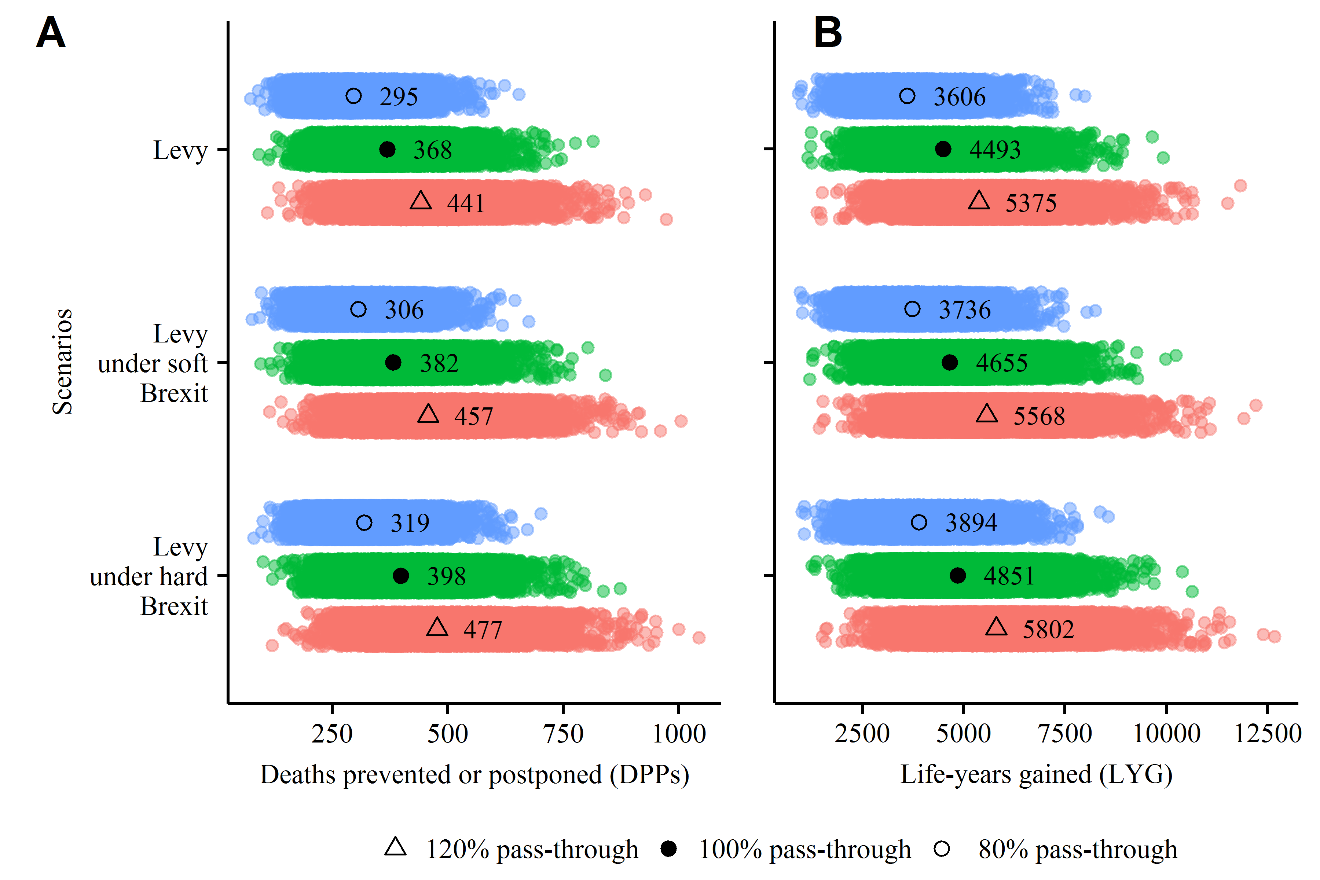 Figure 1. Effect of each scenario in A. CHD deaths prevented or postponed (DPPs) and B. CHD life-years gained (LYG) in the English population aged 25 years and older, in 2021. Each point represents the DPPs and LYG estimated from one iteration of the probabilistic analysis. The mean of 10,000 iterations is noted for each scenario.Figure 2. Age differential effect of each scenario, in the case of 100% price pass-through, in CHD deaths prevented or postponed (DPPs), expressed as % of baseline CHD deaths per age group, in 2021.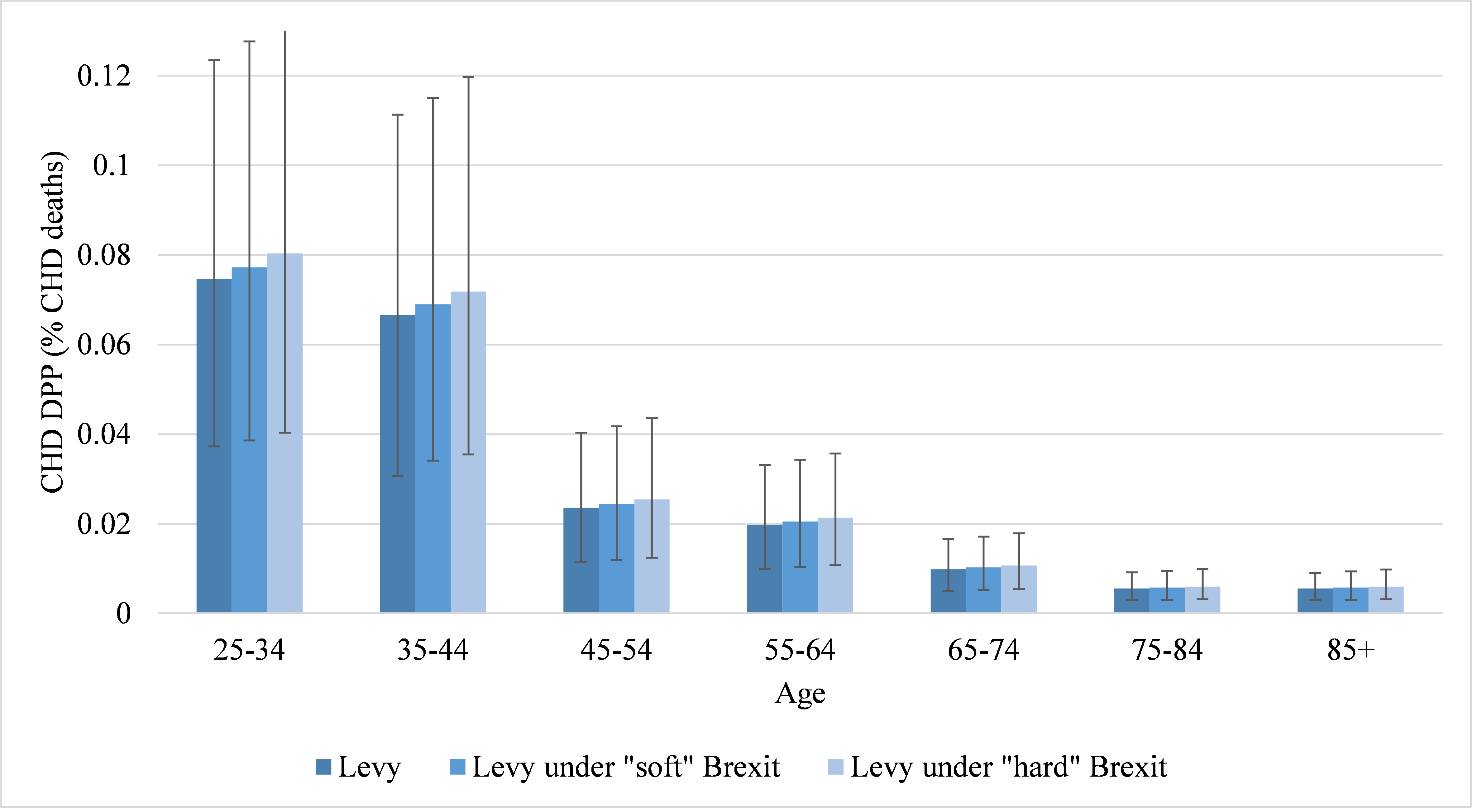 Figure 3. Socioeconomic circumstance (SEC) differential effect of each scenario, in the case of 100% price pass-through, in life-years gained (LYG), in 2021. SEC1 is the most affluent group and SEC5 the most deprived.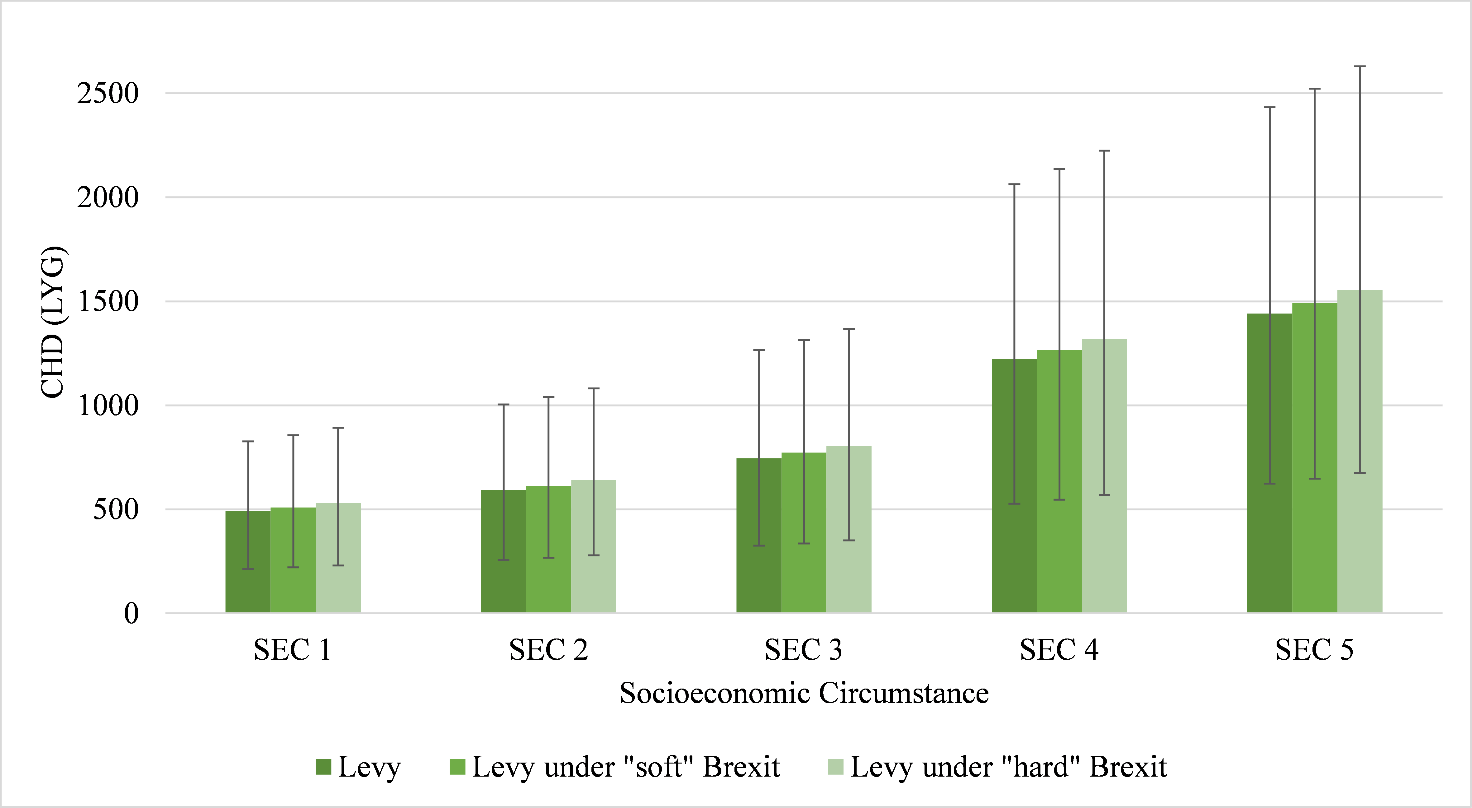 References1. World Health Organization (WHO) (2016) Report of the Commission on Ending Childhood Obesity.2. Colchero MA, Popkin BM, Rivera JA et al. (2016) Beverage purchases from stores in Mexico under the excise tax on sugar sweetened beverages: observational study. BMJ 352, h6704.3. Silver LD, Ng SW, Ryan-Ibarra S et al. (2017) Changes in prices, sales, consumer spending, and beverage consumption one year after a tax on sugar-sweetened beverages in Berkeley, California, US: A before-and-after study. PLOS Medicine 14, e1002283.4. Falbe J, Thompson HR, Becker CM et al. (2016) Impact of the Berkeley Excise Tax on Sugar-Sweetened Beverage Consumption. American Journal of Public Health, e1-e7.5. Mozaffarian D, Hao T, Rimm EB et al. (2011) Changes in diet and lifestyle and long-term weight gain in women and men. The New England journal of medicine 364, 2392-2404.6. Imamura F, O’Connor L, Ye Z et al. (2015) Consumption of sugar sweetened beverages, artificially sweetened beverages, and fruit juice and incidence of type 2 diabetes: systematic review, meta-analysis, and estimation of population attributable fraction. BMJ 351.7. Xi B, Huang Y, Reilly KH et al. (2015) Sugar-sweetened beverages and risk of hypertension and CVD: a dose-response meta-analysis. The British journal of nutrition 113, 709-717.8. Sanchez-Romero LM, Penko J, Coxson PG et al. (2016) Projected Impact of Mexico's Sugar-Sweetened Beverage Tax Policy on Diabetes and Cardiovascular Disease: A Modeling Study. PLoS Med 13, e1002158.9. HM Government (2016) Childhood Obesity. A Plan for Action.10. Swinbank A (2017) World trade rules and the policy options for British agriculture post-Brexit. UK Trade Policy Observatory.11. O'Flaherty M, Flores-Mateo G, Nnoaham K et al. (2012) Potential cardiovascular mortality reductions with stricter food policies in the United Kingdom of Great Britain and Northern Ireland. Bull World Health Organ 90, 522-531.12. Pearson-Stuttard J, Bandosz P, Rehm CD et al. (2017) Reducing US cardiovascular disease burden and disparities through national and targeted dietary policies: A modelling study. PLOS Medicine 14, e1002311.13. Allen K, Pearson-Stuttard J, Hooton W et al. (2015) Potential of trans fats policies to reduce socioeconomic inequalities in mortality from coronary heart disease in England: cost effectiveness modelling study. BMJ 351, h4583.14. Pearson-Stuttard J, Critchley J, Capewell S et al. (2015) Quantifying the Socio-Economic Benefits of Reducing Industrial Dietary Trans Fats: Modelling Study. PloS one 10, e0132524.15. Pearson-Stuttard J, Hooton W, Critchley J et al. (2017) Cost-effectiveness analysis of eliminating industrial and all trans fats in England and Wales: modelling study. Journal of public health (Oxford, England) 39, 574-582.16. Unal B, Critchley JA, Capewell S (2004) Explaining the Decline in Coronary Heart Disease Mortality in England and Wales Between 1981 and 2000. Circulation 109, 1101-1107.17. HM Revenue & Customs. UK Trade Statistics. https://www.uktradeinfo.com/ (accessed February 2017 18. Department for Environment Food & Rural Affairs (DEFRA) (2017) Agriculture in the United Kingdom 2016.19. European Commission (2016) EU Agricultural Outlook. Prospects for EU agricultural markets and income 2016-2026.20. Guzman Castillo M, Gillespie DOS, Allen K et al. (2014) Future Declines of Coronary Heart Disease Mortality in England and Wales Could Counter the Burden of Population Ageing. PloS one 9, e99482.21. Office for National Statistics (ONS) Number of registered deaths by sex, cause, year, the Adjusted Index of Multiple Deprivation 2010 quintiles (fifths) of Lower Super Output Areas and age group, England, 2002 to 2013.22. Afshin A, Peñalvo JL, Del Gobbo L et al. (2017) The prospective impact of food pricing on improving dietary consumption: A systematic review and meta-analysis. PloS one 12, e0172277.23. NatCen Social Research, MRC Human Nutrition Research, University College London Medical School (2015 ) National Diet and Nutrition Survey Years 1-4, 2008/09-2011/12, 7th Edition ed.: UK Data Service.24. Micha R, Peñalvo JL, Cudhea F et al. (2017) Association between dietary factors and mortality from heart disease, stroke, and type 2 diabetes in the united states. JAMA 317, 912-924.25. British Soft Drinks Association. (2017) Making it Happen. Annual report 2017. http://www.britishsoftdrinks.com/write/MediaUploads/Publications/BSDA_Drinks_Report_2017.pdf 26. HM Government. (2017) The United Kingdom’s exit from and new partnership with the European Union.27. (2015) Market research provider, Euromonitor International. www.euromonitor.com 28. Colchero MA, Salgado JC, Unar-Munguia M et al. (2015) Changes in Prices After an Excise Tax to Sweetened Sugar Beverages Was Implemented in Mexico: Evidence from Urban Areas. PloS one 10, e0144408.29. Howell D, Lowthian E, Bulman J et al. (2015) Family Spending.30. Pearson-Stuttard J, Bajekal M, Scholes S et al. (2012) Recent UK trends in the unequal burden of coronary heart disease. Heart (British Cardiac Society) 98, 1573-1582.31. Barlow P, McKee M, Basu S et al. (2017) The health impact of trade and investment agreements: a quantitative systematic review and network co-citation analysis. Globalization and health 13, 13.32. Mendez Lopez A, Loopstra R, McKee M et al. (2017) Is trade liberalisation a vector for the spread of sugar-sweetened beverages? A cross-national longitudinal analysis of 44 low- and middle-income countries. Social Science & Medicine 172, 21-27.33. Barlow P, McKee M, Basu S et al. (2017) Impact of the North American Free Trade Agreement on high-fructose corn syrup supply in Canada: a natural experiment using synthetic control methods. CMAJ : Canadian Medical Association journal = journal de l'Association medicale canadienne 189, E881-e887.34. Bonnet C, Requillart V (2011) Does the EU sugar policy reform increase added sugar consumption? An empirical evidence on the soft drink market. Health economics 20, 1012-1024.35. OECD (2017) Household disposable income (indicator). https://data.oecd.org/hha/household-disposable-income.htm (accessed July 2017 36. Briggs ADM, Mytton OT, Kehlbacher A et al. (2017) Health impact assessment of the UK soft drinks industry levy: a comparative risk assessment modelling study. The Lancet Public Health.37. Dharmasena S, Capps O, Jr. (2012) Intended and unintended consequences of a proposed national tax on sugar-sweetened beverages to combat the U.S. obesity problem. Health economics 21, 669-694.38. Tate & Lyle Sugars Brexit: a golden opportunity. http://www.brexitgoldenopportunity.com/ (accessed April 2017 39. Aguirre EK, Mytton OT, Monsivais P (2015) Liberalising agricultural policy for sugar in Europe risks damaging public health. BMJ 351.40. Lang T, Millstone E, Marsden T (2017) A food Brexit: time to get real.41. Heasman M, Morley A (2017) Earning a Crust? A review of labour trends in UK food manufacturing.42. H.M. Government (2016) HM Treasury analysis: the immediate economic impact of leaving the EU, vol. Cm 9292 [H Treasury and TRHG Osborne, editors].43. H.M. Government (2016) HM Treasury analysis: the long-term economic impact of EU membership and the alternatives, vol. Cm 9250 [H Treasury, C Office, DS Prime Minister's Office and TRHG Osborne, editors].UK trade policy before BrexitAs part of the EU, the UK abides by EU trade policy. This means that it is part of the EU Single Market and the Customs Union, being guaranteed free access to the EU market, benefiting from European Free Trading Agreements (FTAs), and applying European external tariffs when trading with third countries.UK trade policy after BrexitIn a White Paper published in February 2017(26), the UK government showed its intentions to leave the Single Market and the Customs Union and seek new preferential trading agreements with the EU and third countries.ScenarioPrice-pass through (%)Change in final SSB price (£/L)Change in final SSB price* (%)Scenario 1: SSB industry levyScenario 1a80%0.1930%Scenario 1b100%0.2338%Scenario 1c120%0.2846%Scenario 2: SSB industry levy under “soft” BrexitScenario 2a80%0.1932%Scenario 2b100%0.2439%Scenario 2c120%0.2947%Scenario 3: SSB industry levy under “hard” BrexitScenario 3a80%0.2033%Scenario 3b100%0.2541%Scenario 3c120%0.3049%SSB industry levySSB industry levy under “soft” BrexitSSB industry levy under “hard” Brexit80% pass-through80% pass-through80% pass-through1st IMD quintile - most affluent41 (17, 72)43 (18, 74)44 (19, 77)2nd IMD quintile49 (21, 85)50 (21, 88)53 (22, 92)3rd IMD quintile52 (22, 90)54 (23, 93)56 (24, 97)4th IMD quintile72 (30, 124)75 (32, 129)78 (33, 134)5th IMD quintile - most deprived81 (35, 139)84 (36, 144)88 (37, 150)Total295 (176, 446)306 (183, 461)319 (190, 481)100% pass-through100% pass-through100% pass-through1st IMD quintile - most affluent51 (22, 89)53 (23, 93)56 (23, 97)2nd IMD quintile61 (26, 106)63 (27, 110)66 (28, 114)3rd IMD quintile65 (27, 112)67 (28, 116)70 (30, 121)4th IMD quintile90 (38, 155)93 (39, 160)97 (41, 167)5th IMD quintile - most deprived101 (43, 173)105 (45, 179)109 (47, 186)Total368 (220, 556)382 (228, 575)398 (237, 600)120% pass-through120% pass-through120% pass-through1st IMD quintile - most affluent62 (26, 107)64 (27, 111)67 (28, 116)2nd IMD quintile73 (31, 126)75 (32, 131)79 (33, 137)3rd IMD quintile78 (33, 135)81 (34, 139)84 (36, 145)4th IMD quintile108 (46, 185)112 (47, 192)117 (49, 199)5th IMD quintile - most deprived121 (52, 207)126 (54, 214)131 (56, 223)Total441 (264, 666)457 (273, 689)477 (285, 718)